Кари и ЕсСказка про кариес для детей, которые не хотят чистить зубки.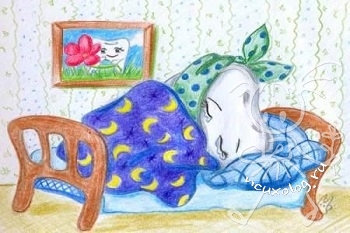 Жили-были два друга. Одного звали Кари, а второго Еc. Больше всего на свете они любили рыть туннели. Казалось бы, хорошее дело, правда? Хорошее и полезное. Через туннели ходят поезда и ездят машины. Очень удобная вещь, если, конечно, ты не скалолаз, которому, наоборот, очень нравится карабкаться по скалам.   Но, к великому сожалению, Кари и Еc были очень маленькими. Меньше мышки, меньше самой маленькой мушки. Они были микробами. В большой горе туннель им было не вырыть, поэтому они предпочитали рыть туннели в зубах у людей. И особенно в тех зубах, где застряла какая-нибудь еда. Так им было гораздо легче прорыть туннель. Сначала они начинали рыть там, где мягко, в крошечных остатках еды. Потом становились сильнее и сильнее и уже могли прогрызть самый крепкий зуб. Зуб, в котором Кари и Ес прогрызали дырку, начинал беспокоиться, ныть, а потом уже просто кричал, потому что ему было больно.   Тогда зуб показывали врачу. Врач качал головой, сердясь на Кари и Еса. Говорил: «Это Кариес». И начинал чистить туннель, потом забивал дырочку крепким цементом. Ну, а если дырка была слишком большая, то приходилось этот больной зуб вырывать…   Вот встретились Кари и Еc однажды вечером и думают: к кому бы им пойти рыть туннель. — Я знаю одну девочку, — говорит Кари, — у неё такие красивые белые зубки — загляденье! Она сегодня ела шоколадку и смеялась. Наверняка шоколадка застряла у неё между зубами. Давай пойдем к ней?! — А ты уверен, что она ела шоколадку? — облизнулся Еc. — Почти. Но если она ела просто конфетку или даже чёрный кусочек хлеба, это тоже неплохо. Главное, чтобы нам что-то досталось, — ответил Кари.   И вот они пролезли через замочную скважину и вскоре оказались около кроватки девочки. Девочка была очень хорошенькой. Она сладко спала на правом боку. И даже не шевельнулась, когда Кари и Ес пролезли в её ротик сквозь плотно прикрытые пухлые губки. — Ты пройди по верхнему ряду зубов, — приказал Кари, — а я проверю нижние зубки. — Ес! — радостно ответил Еc, надеясь, что он первым обнаружит остатки шоколадки или какой-нибудь другой еды. Но как друзья ни старались, как ни вынюхивали, как ни проверяли — ни одной самой маленькой крошки, ни одной самой маленькой съедобной капельки они в зубках девочки так и не нашли. Эта хорошенькая девочка очень заботилась о своих зубах и тщательно их чистила перед сном.   — Ничего! — в отчаянии крикнул Кари. — А у тебя? — Тоже ничего, — уныло сказал Ес, присев на белую и ровную вершину второго нижнего зуба. — Давай посидим здесь до утра. Девочка позавтракает, пойдёт в садик, и мы найдём себе работу. Главное, чтобы успеть до вечера хоть немного порыть. — Конечно, неохота никуда уходить. Но ты представляешь, что с нами будет, если девчонка надумает почистить с утра зубы? — спросил Кари. — О, нет! — вздрогнул Ес. — Бежим отсюда быстрей. Если уж она вечером чистит зубы, то утром точно не забудет. Только зубной щетки нам не хватало с намазанной на неё противной зубной пастой. И друзья поспешили покинуть спальню девочки.   — Здесь, в этом же подъезде, живет один мальчик, — вспомнил Кари. — Если я не ошибаюсь, именно его ругала мама за то, что он забывает чистить зубы по утрам. Побежали к нему? — Ну, надо же кого-то найти, — вздохнул Ес.Уже рассвело, когда Кари и Ес добрались до кроватки этого мальчика. И только они собрались залезть к нему в рот, как в комнате его родителей зазвенел будильник. — Вставай, малыш, — сказала мама, целуя мальчика в щеку. — Вставай, мое солнышко. Что мы сейчас будем делать? — Чистить зубки, — сказал мальчик сонным голосом.Кари и Еса как ветром сдуло. — Ужасная ночь! Ужасное утро! Как нам не повезло! — закричали Кари и Ес хором. — Неужели не найдется ни одного ребёнка, который ленится чистить зубы?   Автор Эльмира Блинова Иллюстрация: chtodelat.net  